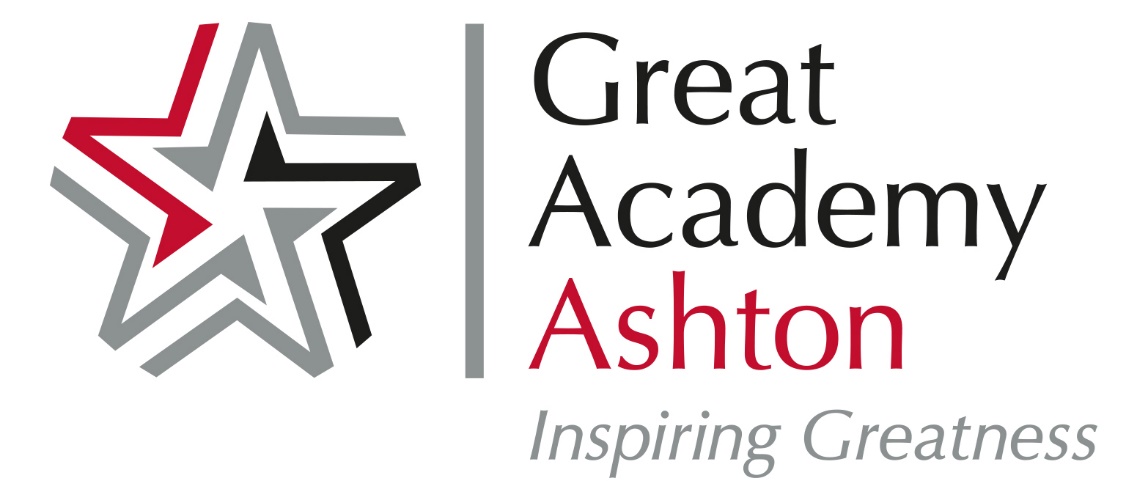 KS4 Reading ListGeneral FictionAinsworth, Eve 		7 DaysAlexie, Sherman 		The Absolutely True Diary of a Part-Time IndianAlmond, David 		Jackdaw SummerBlackman, Malorie 		Boys Don’t CryBurgess, Melvin 		Kill All enemiesDoherty, Berlie The 		Company of GhostsDoyle, Roddy 			Paddy Clarke Ha HaFine, Anne 			Blood FamilyGoulray, Candy		ShineGreen, John 			The Fault in Our StarsHardinge, Frances 		The Lie TreeHerrndorff, Axel 		Why We Took the CarHinton, S. E. 			The OutsidersKelman, Stephen 		Pigeon EnglishLange, Erin 			Dead EndsLasky, Kathryn 		ExtraMartel, Yan 			The Life of PiMcCaughrean, Geraldine 	The Middle of NowhereMcKay, Kirsty 			Killer GamePerera, Anna 			Guantanamo BoyPitcher, Annabel 		My Sister Lives on the MantelpieceSebold, Alice 			The Lovely BonesSaenz, Benjamin Alire 	Aristotle and Dante Discover the Secrets of the UniverseWheatle, Alex 		Liccle BitWhyman, Matt 		Boy Kills ManZephaniah, Benjamin 	Terror KidAdventure/FantasyBardugo, Leigh 		Ruin and Rising (The Grisha trilogy)Bradford, Chris 		Hostage (Bodyguard Series)Burgess, Melvin 		BloodtideClare, Cassandra 		City of Bones (Mortal Instruments series)Cole, Stephen 		Thieves Like UsCooper, Susan	 	King of ShadowsCroggan, Alison 		The Gift (Pellinor Series)Feist, Raymond. E 		Magician (Riftwar Series)Garcia, Kami 			Beautiful Creatures (series)Grant, Michael 		BZRKHiggins, F.E 			The Black Book of SecretsHill, Will			 Department 19Horowitz, Anthony 		Raven’s Gate (Power of Five Series)Kay, Elizabeth 		The DivideMaas, Sarah J 			Throne of GlassPatterson, James 		The Angel Experiment (Maximum Ride)Poole, Gabriella 		Secret Lives (Darke Academy Series)Pullman, Philip 		Northern Lights (His Dark Materials Trilogy)Stewart, Paul & Riddell, 	Chris The Curse of the Gloamglozer (Edge Chronicles Series)Tolkien, J R R 			Lord of the Rings (Trilogy)Ward, Rachel 			NumbersYoung, Moira 			Blood Red RoadCrime/Thriller/HorrorBarraclough, Lindsey 	Long LankinBowler, Tim 			Game ChangerBrooks, Kevin 			Black Rabbit SummerCassidy, Anne 		The Dead HouseDawson, James 		Say Her NameJinks, Catherine 		The Reformed Vampire Support GroupKing, Stephen 		The Green MileLake, Nick 			Hostage ThreeLinquist, J A 			Let the Right One InMcKenzie, Sophie 		Blood TiesMcManus, Karen M 		One Of Us Is LyingMcNab, Andy 			Boy SoldierMeyer, Stephanie 		Twilight (The Twilight Saga)Ness, Patrick 			More Than ThisPriestly, Chris 			Through Dead EyesSedgwick, Marcus 		RevolverSmith, Alexander Gordon 	The FuryScience FictionAdams, Douglas 		The Hitchhiker’s Guide to the GalaxyBurgess, Melvin 		BloodtideCard, Orson Scott 		Ender’s Game (Ender Saga)Grant, Michael 		Gone (Gone Series)Huxley, Aldous 		Brave New WorldKincaid, S J 			Insignia (Insignia Trilogy)Lowry, Lois 			The GiverNess, Patrick 			The Knife of Never Letting GoWyndham, John 		The Day of the TriffidsHistorical FictionAshley, Bernard 		Little SoldierBallard, J G 			Empire of the SunDowd, Siobhan 		Bog ChildLandman, Tanya 		Buffalo SoldierRai, Bali 			City of GhostsSepetys, Ruta 		Salt to the SeaWallace, Jason 		Out of ShadowsWein, Elizabeth 		Code Name VerityClassics/Modern ClassicsOrwell, George 		Animal FarmHosseini, Khaled 		The Kite RunnerSwift, Jonathan 		Gulliver’s TravelsTwain, Mark 			The Adventures of Huckleberry FinnAutobiography/Non-FictionBolt, Usain 			Faster Than Lightning: My StoryFarah, Mo 			Twin Ambitions: My AutobiographyHornby, Nick 			Fever PitchMandela, Nelson 		The Long Walk to FreedomObama, Barrack 		Dreams From My FatherSimpson, Joe 			Touching the Void